INTERNATIONAL STUDENT PROGRAMS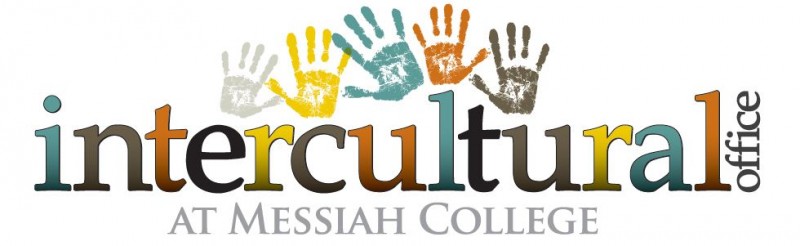 International and Missionary Student Peer AdvisorsPEER ADVISOR APPLICATION FORMIntroductionThe purpose of the International and Missionary Student Peer Advisor (IMPA) program is to provide ongoing mentoring to incoming first-year international and missionary students, contributing to their success during orientation week and beyond. IMPA is comprised of returning students who have a passion for bringing out the potential in their newer peers. If this describes you, then please consider applying to be one of our peer advisors by completing the application below. Please contact Hope Newcomer, Assistant Director of International Student Programs, if you have any questions.Application DetailsApplication and corresponding documents due by Friday, February 24, 2017 at 5 p.m.To be considered for a position on the IMPA team, you must submit:a completed IMPA Application Form (this form);a screen print of your cumulative GPA (reference Degreeworks); a recommendation form to be completed by Resident Assistant/Director or faculty member (form can be obtained in Larsen 204 or on our website)Print and deliver all application materials to the Intercultural Office (Larsen 204).Applicants will be contacted mid-March 2017, at which time interviews will be scheduled if needed.First Name:  		Last Name: Preferred Name: 	Student ID#: Date of Birth:      Gender:     M     F       Class Year:     FYS     SOPH     JUNIORPhone:  	E-mail address: Major:   Minor:   Cumulative GPA: Country of Citizenship: Please list any languages (other than English) in which you are fluent? Are you able to arrive on campus for a mandatory training on Aug. 20, 2017?      Y      NAre you able to participate throughout the entire orientation (Aug. 21–24, 2017)    Y     NAre you able to commit to IMPA for the upcoming fall semester?   Y      NI prefer to mentor students who are:	Male           Female          No preference(Please check one) I prefer to mentor students who:Come from the same country as meCome from a similar cultural background to meCome from a different cultural background than meNo preferencePlease explain below the extent of your international experience.Short-Answer Questions1. Why do you want to be a peer advisor? What are your hopes and concerns for this role?2. As an International, MK or TCK student, what were some of your major challenges or concerns in your first semester at Messiah College? How did you overcome such challenges and what resources did you use? Include any suggestions of resources you wish were available to you during your first semester at Messiah College.3. State a few ways in which you think you could contribute to helping incoming international students adjust to life at Messiah College.Applicant Signature:        Date 